Nabídka – Mlžítka„Jesle Kotorská a Rabasova Praha“Zadavatel:			Zdravotnické zařízení MČ Praha 4Ing. Jan Schneider 				Kotorská 1590/40, 140 00 Praha 4 Nabídku vypracoval:	ONYX wood spol. s r.o.				Žernovická 257, 383 01 Prachatice				IČ: 25178644 / DIČ: CZ25178644				TEL.: +420 XXXXX / FAX: +420 XXXXX				e-mail: XXXXX				XXXXX, jednatel				ČSOB a.s. Prachatice, č. ú. XXXXXKontaktní osoba:		XXXXX, projektový manažer				Tel.: XXXXXVypracováno dne 16.6.2020Návrh řešeníKalkulacePředstavení společnostiNávrh řešení:Připravili jsme pro Vás nabídku na vybudování mlžítek do jeslí Kotorská a Rabasova dle Vašich požadavků. Jsme připraveni vypracovat i další varianty k Vaší spokojenosti.JESLE KOTORSKÁFotodokumentace:Plocha pro mlžítko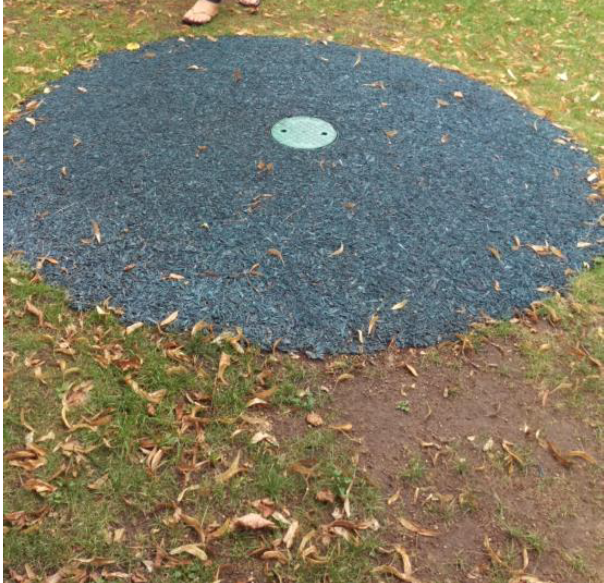 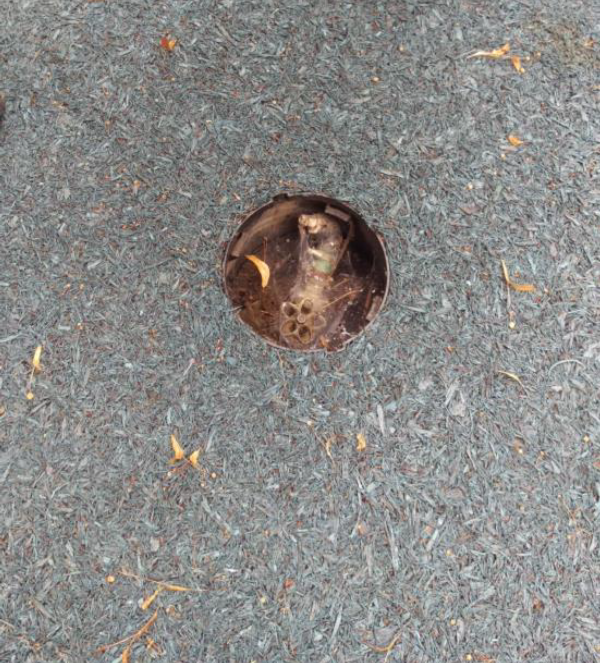 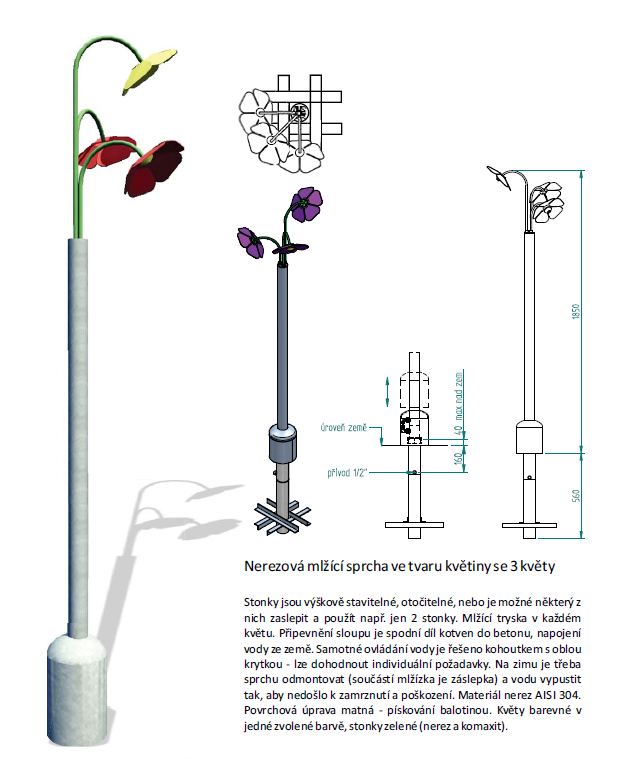 Ilustrační fotoKalkulace Jesle Kotorská:Rozšíření stávající dopadové plochy na pr. 4 m, osazení mlžítka a napojení na stávající přívod vody.JESLE RABASOVAFotodokumentace:Plocha pro mlžítko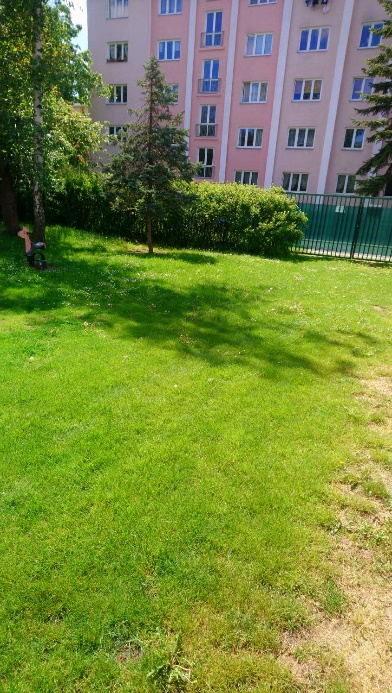 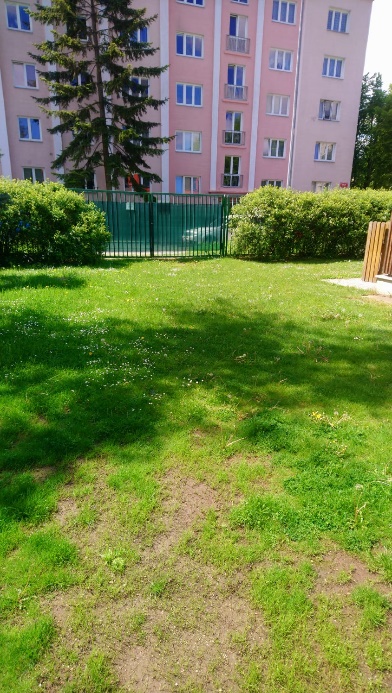 Ilustrační fotoKalkulace Jesle Rabasova:Položení nové dopadové plochy o pr. 4 m, osazení mlžítka, vybudování přívodu vody o délce cca 4 m a napojení na přívod vody.Představení společnosti:Společnost ONYX Wood spol. s r.o. je exkluzivním zástupcem finské firmy LAPPSET pro ČR a Slovensko. Tato společnost patří mezi 3 největší evropské dodavatele vybavení dětských hřišť.Nabízíme dodávky kompletního vybavení dětských hřišť včetně projektu, dodávky, ostatního mobiliáře, oplocení a následné údržby a servisu. Dále jsme schopni připravit studie, koncepce správy a rozmístění dětských hřišť v určité aglomeraci.Veškeré námi dodávané výrobky a vybavení hřišť jsou v souladu se závaznou normou ČSN EN 1176, -77 a na veškeré výrobky máme TÜV certifikáty.Máme také vlastní reference v oblasti dodávek a vybavování vnitřních dětských koutků (playlandů) a venkovních hřišť. Mezi naše zákazníky náleží McDonald´s CZ a SR, Hypernova, Alltoys, Globus, Olympia, TimeOut a další. Pro tyto zákazníky zajišťujeme i servis a inspekce zařízení. Všechna námi dodávaná vnitřní zařízení odpovídají normě ČSN EN 1176, -77 a mají také TÜV certifikáty.Výhody našeho řešení:Všechna námi dodávaná zařízení splňují beze zbytku platnou normu ČSN EN 1176, -77. Tato norma se vztahuje i na instalaci zařízení a toto zajišťuje námi dodávaná projektová dokumentace, návod k instalaci a pouze vyškolené montážní skupiny. Námi dodávané herní zařízení mají TÜV certifikáty, všechny použité materiály jsou zdraví neškodlivé a maximálně bezpečné. Většina částí hracích zařízení, jako je dřevo, ocel…, je vyrobena z recyklovatelných materiálů, a tudíž případná likvidace je bez další zátěže na životní prostředíNainstalováním a předáním hřiště pro nás nikdy nekončí starost o něj. Samozřejmostí je rychlý záruční servis, přestože reklamace dosahují okolo 2% z celkového objemu zakázek. Našim zákazníkům také nabízíme několik variant servisních smluv, ve kterých je uvedeno jakým způsobem budeme provádět údržbu hřiště, jeho pravidelné prohlídky a periodické inspekční posudky technického stavu a odpovědnosti vůči normě ČSN EN 1176, -77.SpecifikacePočetJedn.J. cenaCelkem KčMlžítkonerezové mlžítko se třemi květy vč. kotvícího dílu1ksXXXXXXXXXXkotvení mlžítka do betonu vč. propojení s přívodním potrubím 
(připojení na stávající vodovodní přípojku)1ksXXXXXXXXXX3D Softnyx krytka na spodní část mlžítka po demontáži
kytičky v zimních měsících 1ksXXXXXXXXXXCELKEM bez DPH33 605DPH 21 %7 057CELKEM - herní prvky včetně DPH40 662Ostatnímontáž a doprava / Praha1cel.XXXXXXXXXXrozšíření dopadové plochy o 2 m na průměru - pryžová štěpka SOFTNYX 30 mm10m2XXXXXXXXXXCELKEM - montáž bez DPH15 840DPH 21 %3 326CELKEM - montáž včetně DPH19 166RekapitulaceCena bez DPH49 445DPH10 383Cena s DPH59 828 Kč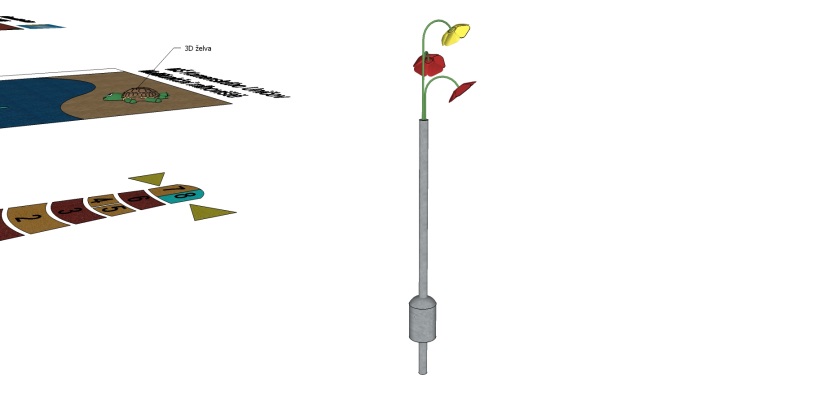 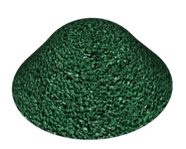 mlžítko se třemi květy          3D Softnyx krytkaSpecifikacePočetJedn.J. cenaCelkem KčMlžítkonerezové mlžítko se třemi květy vč. kotvícího dílu1ksXXXXXXXXXXkotvení mlžítka do betonu vč. vybudování vodovodní přípojky
(přívod cca 4 m včetně šachty)1ksXXXXXXXXXX3D Softnyx krytka na spodní část mlžítka po demontáži
kytičky v zimních měsících 1ksXXXXXXXXXXCELKEM bez DPH35 645DPH 21 %7 485CELKEM - herní prvky včetně DPH43 130Ostatnímontáž a doprava / Praha1cel.XXXXXXXXXXdopadová plochy pr. 4 m - pryžová štěpka SOFTNYX 30 mm12,6m2XXXXXXXXXXCELKEM - montáž bez DPH19 178DPH 21 %4 027CELKEM - montáž včetně DPH23 205RekapitulaceCena bez DPH54 823DPH11 512Cena s DPH66 335 Kčmlžítko se třemi květy          3D Softnyx krytka